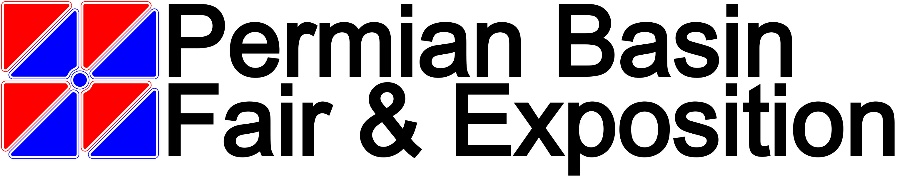 ***Due to Covid-19, These rules are subject to change***Livestock Events – Open All Variety Poultry Rules		          Large Fowl, Bantams, Waterfowl, TurkeysSuperintendent – Jerry Wiley & Kevin JacksonAsst. Superintendent – James Stephens & Raymond TilleyJudge –TBD:                   Entry Deadline: August 21, 2021Show Date – September 4, 2021Livestock Events General Rules & Regulations apply to these shows.All entries must have a numbered leg band that is recorded on the entry form.All entries will be fed and watered.Exhibitors entering 6 to 10 birds will receive one (1) pass.Exhibitors entering 11 or more birds will receive two (2) passes.Exhibitors entering 5 birds or less will not receive a pass.No exhibitors or other people, except clerk or official, will be allowed in the aisle when judging is in progress.Current P-T or proof of testing from a certified agency is required.After Superintendent has posted the classes, the exhibitor has (1) hour to notify the Superintendent of any corrections.All Entry Fees are non-refundable.APA and ABA sanctioned show.Permian Basin Fair & Exposition Trophy Buckle awarded to Super Champion.Arrive Time – September 3, 2021 5:00 pm to 9:00 pm, September 4, 2021 7:00 am to 9:00 am.Show Time – September 4, 2021 10:00 amRelease Time – September 4,2021, After the showEntry Fees - $2.00 (100% returned as prize money, TBD at show)Mail Entries to the following address:Jerry WileyPO Box 212Gardendale, TX 79758-0212214-629-4901